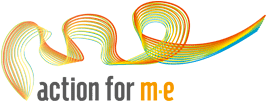 Action for M.E. PhD Studentship Application FormPlease return to: research@actionforme.org.uk by 12pm Monday 22 February 2021Section 1 - PhD Student (leave blank if not yet appointed)Section 1 - PhD Student (leave blank if not yet appointed)Section 1 - PhD Student (leave blank if not yet appointed)Section 1 - PhD Student (leave blank if not yet appointed)Section 1 - PhD Student (leave blank if not yet appointed)First/Last nameFirst/Last nameFirst/Last nameAppointment held (if any)Appointment held (if any)Appointment held (if any)University University University Address for correspondenceAddress for correspondenceAddress for correspondenceEmail Email Email Telephone numberTelephone numberTelephone numberSection 2 – Principal Investigator (PI)Section 2 – Principal Investigator (PI)Section 2 – Principal Investigator (PI)Section 2 – Principal Investigator (PI)Section 2 – Principal Investigator (PI)First/Last nameFirst/Last nameFirst/Last nameJob title/roleJob title/roleJob title/roleEmail Email Email Telephone numberTelephone numberTelephone numberDetails of Co-Applicants (name/job role/university/contact details) Details of Co-Applicants (name/job role/university/contact details) Details of Co-Applicants (name/job role/university/contact details) Section 3 – The Research Section 3 – The Research Section 3 – The Research Section 3 – The Research Section 3 – The Research Title of project Title of project Title of project Number of years funding required (1 – 3 max) Number of years funding required (1 – 3 max) Number of years funding required (1 – 3 max) Total support requested (£)Total support requested (£)Total support requested (£)Proposed start dateProposed start dateProposed start dateScientific Abstract (200 words max)Scientific Abstract (200 words max)Scientific Abstract (200 words max)Scientific Abstract (200 words max)Scientific Abstract (200 words max)Why the research is important for people with M.E. (300 words max) and how you will ensure meaningful involvementWhy the research is important for people with M.E. (300 words max) and how you will ensure meaningful involvementWhy the research is important for people with M.E. (300 words max) and how you will ensure meaningful involvementWhy the research is important for people with M.E. (300 words max) and how you will ensure meaningful involvementWhy the research is important for people with M.E. (300 words max) and how you will ensure meaningful involvementDetails of research project (three A4 sides max):AimsWork which has led to the project (including pilot data)Experimental design and methodsTimetable and milestonesJustification for financial supportDetails of research project (three A4 sides max):AimsWork which has led to the project (including pilot data)Experimental design and methodsTimetable and milestonesJustification for financial supportDetails of research project (three A4 sides max):AimsWork which has led to the project (including pilot data)Experimental design and methodsTimetable and milestonesJustification for financial supportDetails of research project (three A4 sides max):AimsWork which has led to the project (including pilot data)Experimental design and methodsTimetable and milestonesJustification for financial supportDetails of research project (three A4 sides max):AimsWork which has led to the project (including pilot data)Experimental design and methodsTimetable and milestonesJustification for financial supportCommunication and dissemination plan (200 words max)Communication and dissemination plan (200 words max)Communication and dissemination plan (200 words max)Communication and dissemination plan (200 words max)Communication and dissemination plan (200 words max)Lay summary in simple language for the non-expert (500 words max)Lay summary in simple language for the non-expert (500 words max)Lay summary in simple language for the non-expert (500 words max)Lay summary in simple language for the non-expert (500 words max)Lay summary in simple language for the non-expert (500 words max)Section 4 - References (full citation)Section 4 - References (full citation)Section 4 - References (full citation)Section 4 - References (full citation)Section 4 - References (full citation)Section 5 – Financial Breakdown (total costs)Section 5 – Financial Breakdown (total costs)Section 5 – Financial Breakdown (total costs)Section 5 – Financial Breakdown (total costs)Section 5 – Financial Breakdown (total costs)Year 1Year 2Year 3Student stipendStudent stipendUniversity / college fees University / college fees Conference & training allowance Conference & training allowance Materials & consumables (please list)Materials & consumables (please list)Total Total Total (£) match funding required/secured (please indicate which and identify where from or plan to secure including timescales)Total (£) match funding required/secured (please indicate which and identify where from or plan to secure including timescales)Total (£) match funding required/secured (please indicate which and identify where from or plan to secure including timescales)Section 6 – Peer Review Section 6 – Peer Review Section 6 – Peer Review Section 6 – Peer Review Section 6 – Peer Review If you are able to, please suggest up to 5 peer reviewers and email addresses (if known) who have no conflicts of interest with you/PI and the research (please note this is not mandatory or assessed)If you are able to, please suggest up to 5 peer reviewers and email addresses (if known) who have no conflicts of interest with you/PI and the research (please note this is not mandatory or assessed)If you are able to, please suggest up to 5 peer reviewers and email addresses (if known) who have no conflicts of interest with you/PI and the research (please note this is not mandatory or assessed)Section 7 – Signatures (please sign and date)Section 7 – Signatures (please sign and date)Section 7 – Signatures (please sign and date)Section 7 – Signatures (please sign and date)Section 7 – Signatures (please sign and date)PIDateCo-Applicant (s)DateConfirm SHORT CVs of all applicants attached Confirm SHORT CVs of all applicants attached Confirm SHORT CVs of all applicants attached YES / NOYES / NO